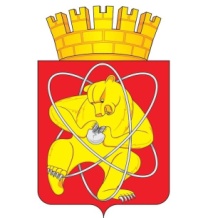 Городской округ «Закрытое административно – территориальное образование Железногорск Красноярского края»СОВЕТ ДЕПУТАТОВ ЗАТО г. ЖЕЛЕЗНОГОРСКРЕШЕНИЕ24 июля 2020                                                                                                                № 54-327Р       г. ЖелезногорскО присвоении звания «Почётный гражданин ЗАТО Железногорск Красноярского края»	В соответствии со ст.28 Устава ЗАТО Железногорск, на основании решения Совета депутатов ЗАТО г. Железногорск от 18.12.2008 № 51-375Р «Об утверждении Положения о Почетном гражданине ЗАТО Железногорск Красноярского края», протокола заседания комиссии по рассмотрению ходатайств о присвоении звания «Почётный гражданин ЗАТО Железногорск Красноярского края» от 06.07.2020, Совет депутатовРЕШИЛ:1. Присвоить в 2020 году звания «Почётный гражданин ЗАТО Железногорск Красноярского края»:- Жданову Рудольфу Петровичу за существенный вклад в преподавательскую и научно-исследовательскую работу по совершенствованию системы подготовки специалистов атомной отрасли, беззаветное служение трудовым традициям федерального государственного унитарного предприятия «Горно-химический комбинат»;- Яхно Алексею Терентьевичу за большой вклад в обеспечение бесперебойной работы производственных подразделений акционерного общества «Информационные спутниковые системы» имени академика М.Ф.Решетнёва», активное участие в общественной жизни и ветеранском движении ЗАТО Железногорск. 2. Контроль над исполнением настоящего решения возложить на председателя комиссии по вопросам местного самоуправления и законности С.Г. Шаранова. 3. Настоящее решение вступает в силу после его официального опубликования. Председатель Совета депутатовЗАТО г. Железногорск   						    А.И. Коновалов